 Caterham High SchoolPERSON SPECIFICATION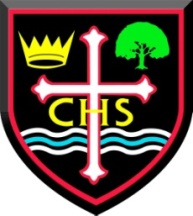 Post TitleSpecial Support Assistant GradeLBR3DepartmentSEN Date of Person SpecificationOctober 2013AttributesMinimum CriteriaMethod of AssessmentDesirable CriteriaMethod of AssessmentExperiencePrevious experience of working with children/teenagersInterviewApplicationInterviewApplicationEducation, TrainingAnd QualificationsEducated to GCSE Grade C in English and Maths.A Levels InterviewApplicationRelationshipsAn ability to empathiseFlexibleDiplomaticAble to use initiativeInterviewApplicationEqualities and DiversityA strong interest in working with children with special needsInterviewApplicationSkillsICT CompetentClear diction and varied intonationGood organisational skillsGood timekeepingInterviewApplicationManagement, e.g.People, Finance and SkillsGood communicatorAn ability to work well and co-operatively with peopleinterviewApplicationPrevious experience of managing / supervising peoplePrevious experience of monitoring a budgetinterviewApplicationAny additional factorsOpen minded and willing to learn -    Willing to undertake further training and 
      development as necessaryinterviewApplicationInterviewApplication